 İŞLEM YETKİLİSİ E-POSTA DEĞİŞİKLİK DİLEKÇESİ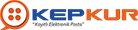 Sayın Yetkili,Firmamız adına talep ettiğimiz …………………………………............................................................................................... KEP hesabı ………………………………… TC kimlik numaralı ………………………….…………… isimli işlem yetkilisinin e-posta adresinin güncellenmesini ediyorum. Gereğinin yapılmasını rica ederim.GÜNCEL E-POSTA ADRESİ: …………………………………………………………@…………………………………………………………………..										KURUM KAŞE / İMZA